ОТЧЕТДепутата Псковской городской Думы седьмого созыва
Форш Алексея Геннадьевича
за период с 22.09.2022 года по 31.12.2022 годаВ сентябре 2022 года я избран депутатом Псковской городской Думы седьмого созыва в составе единого списка кандидатов, выдвинутого всероссийской политической партии «Единая Россия». Являюсь членом фракции «Единая Россия» в Псковской городской Думе.На первой очередной сессии Псковской городской Думы седьмого созыва, избран заместителем председателя комитета по правовым вопросам и развитию местного самоуправления.Так же являюсь членом Комитета по земельным ресурсам, градостроительству и муниципальной собственности.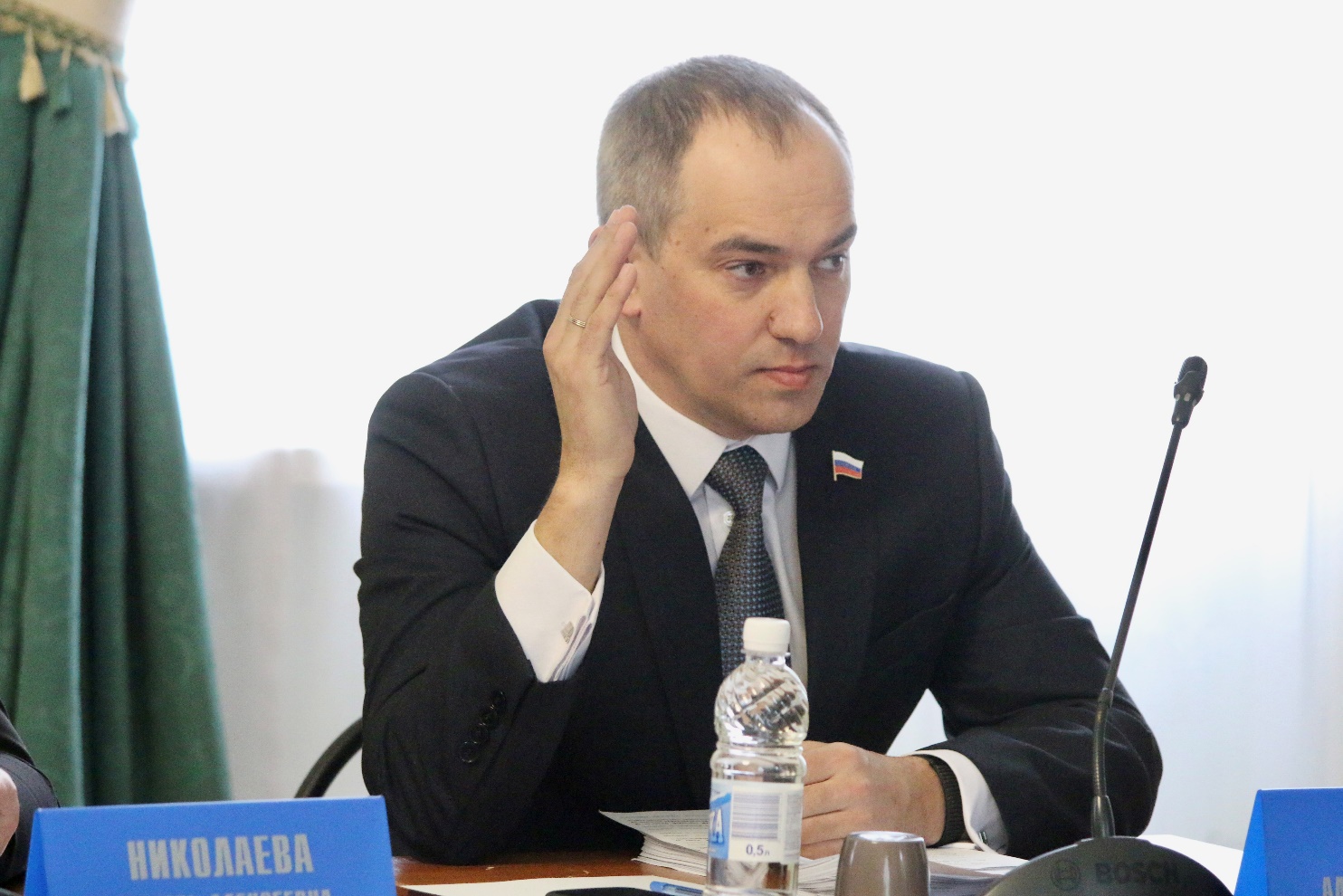 За период пребывания в должности принимал участие в пяти заседаниях Псковской городской Думы и в работе Комитета по земельным ресурсам, градостроительству и муниципальной собственности и Комитета правовым вопросам и развитию местного самоуправления, предшествующих заседаниям Псковской городской Думы.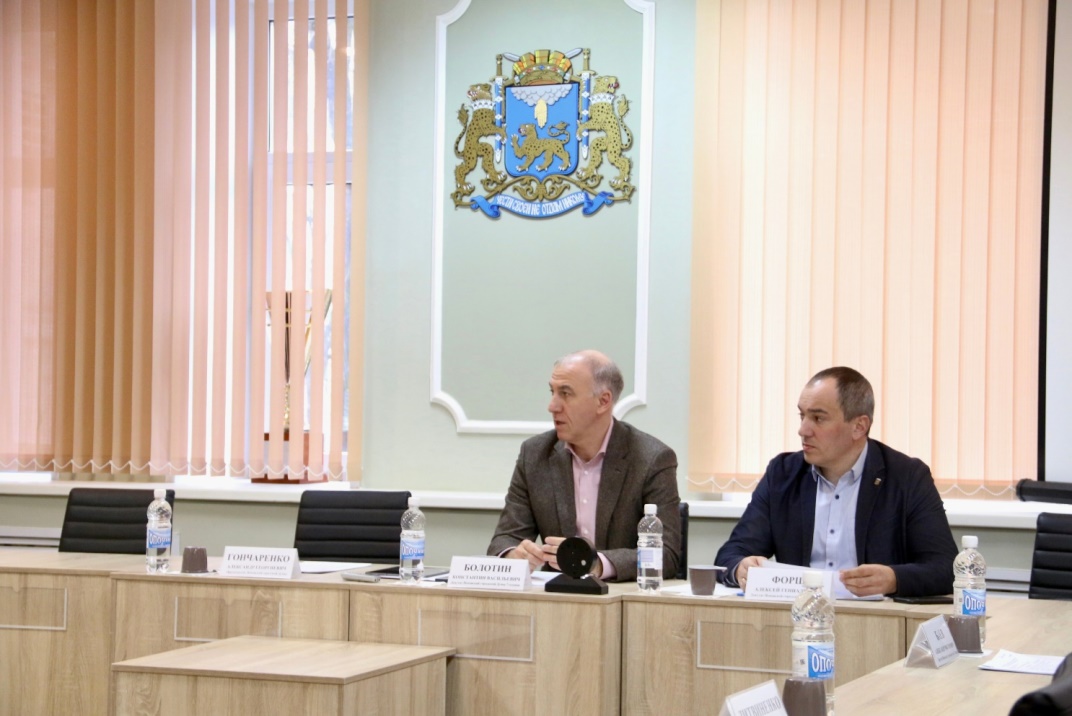 Включен в состав:  комиссии по жилищным вопросам при Администрации города Пскова;- межведомственной комиссии по рассмотрению вопросов признания помещения жилым помещением, жилого помещения непригодным для проживания, многоквартирного дома аварийным и подлежащим сносу или реконструкции;- муниципальной комиссии по обследованию жилых помещений инвалидов и общего имущества в многоквартирных домах, входящих в состав муниципального жилищного фонда, а так же жилищного фонда, в которых проживают инвалиды на территории города Пскова;- комиссии по землепользованию и застройке города Пскова.Являюсь куратором Центра председателей советов многоквартирных домов и ТОС Пскова.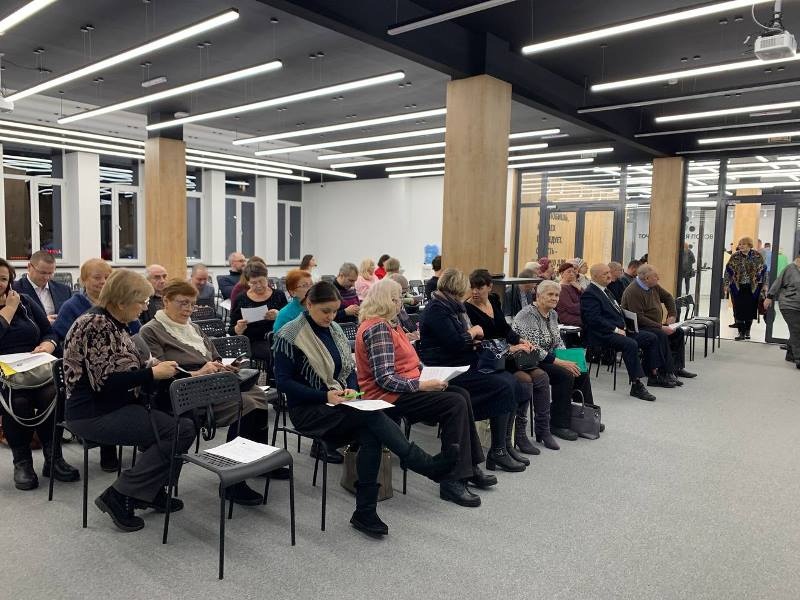 Оказал содействие воспитанникам из "Центра помощи детям, оставшимся без попечения родителей" в их желании нарисовать послание поддержки нашим военным, которые сейчас находятся в зоне СВО.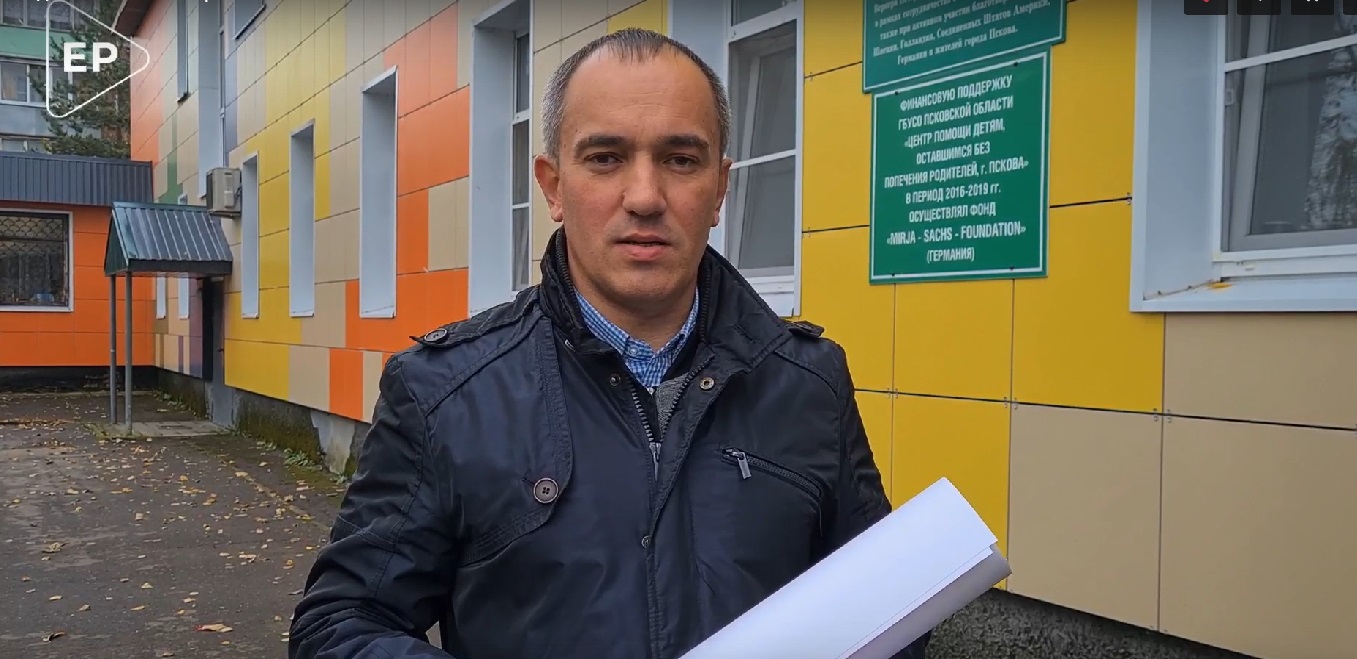 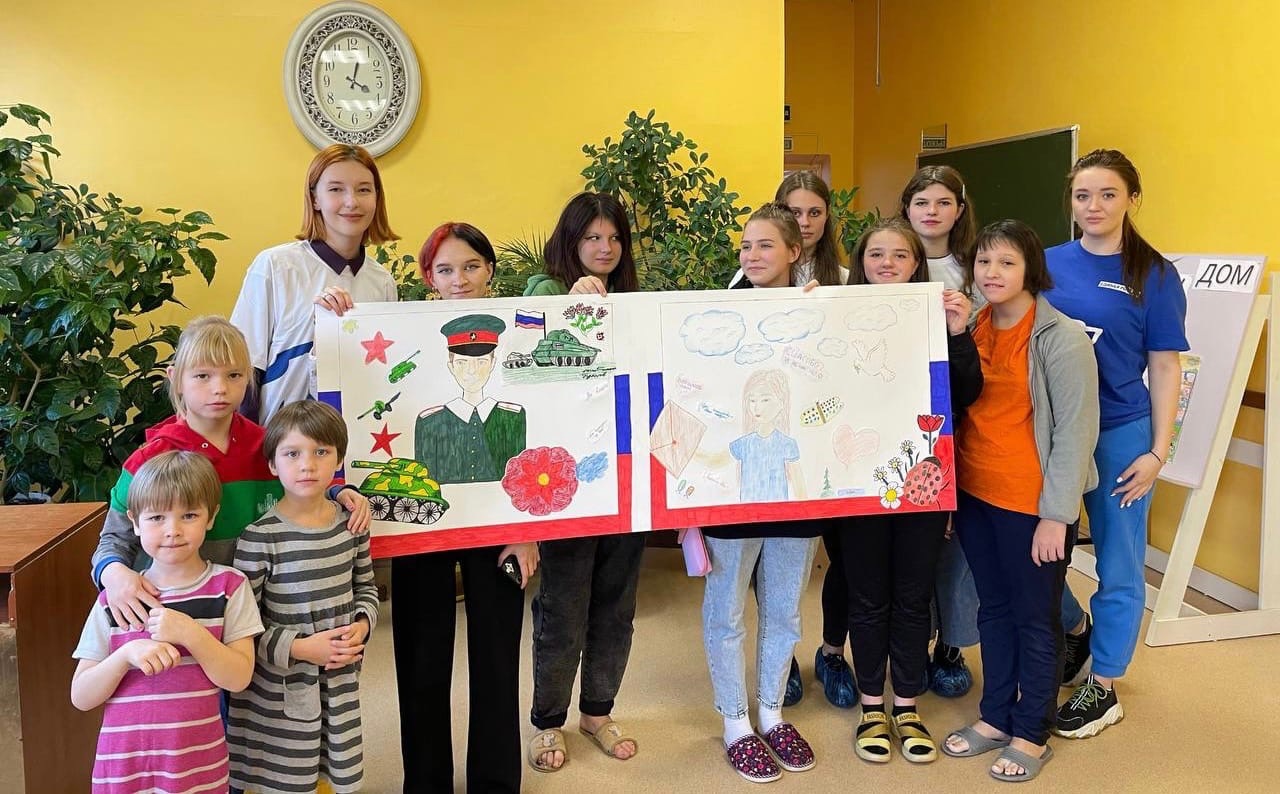 С коллегами  приняли участие в круглом столе на тему «ЕДГ – 2023: предыдущий опыт и тенденции».Участниками были руководители региональных политических партий и представители власти.В ходе мероприятия обсудили итоги выборного периода 2022, медиаперспективы новых выборных кампаний, ЕДГ-2023.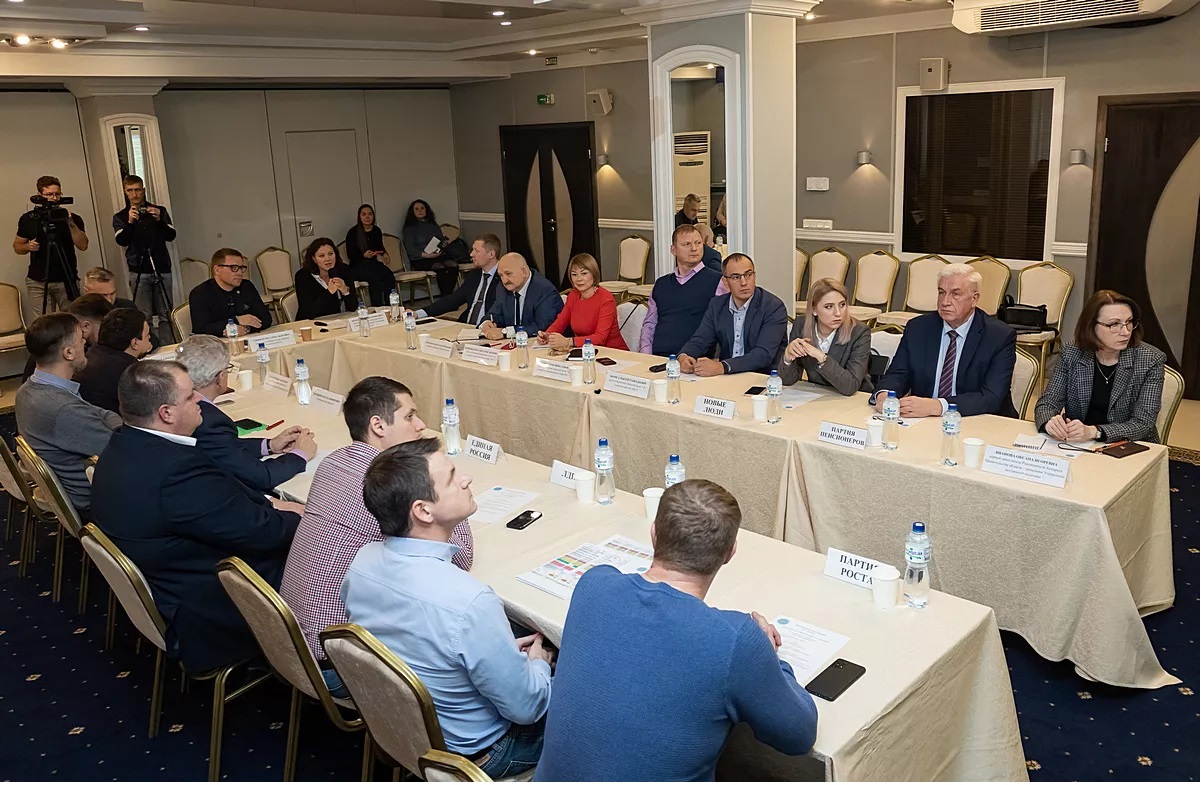 Выполнял представительские функции от имени Псковской городской Думы: - интервью в ПАИ 20.12.2022; интервью ПЛН  «Коммунальный ликбез»: О просвещении в сфере ЖКХ 28.12.2022.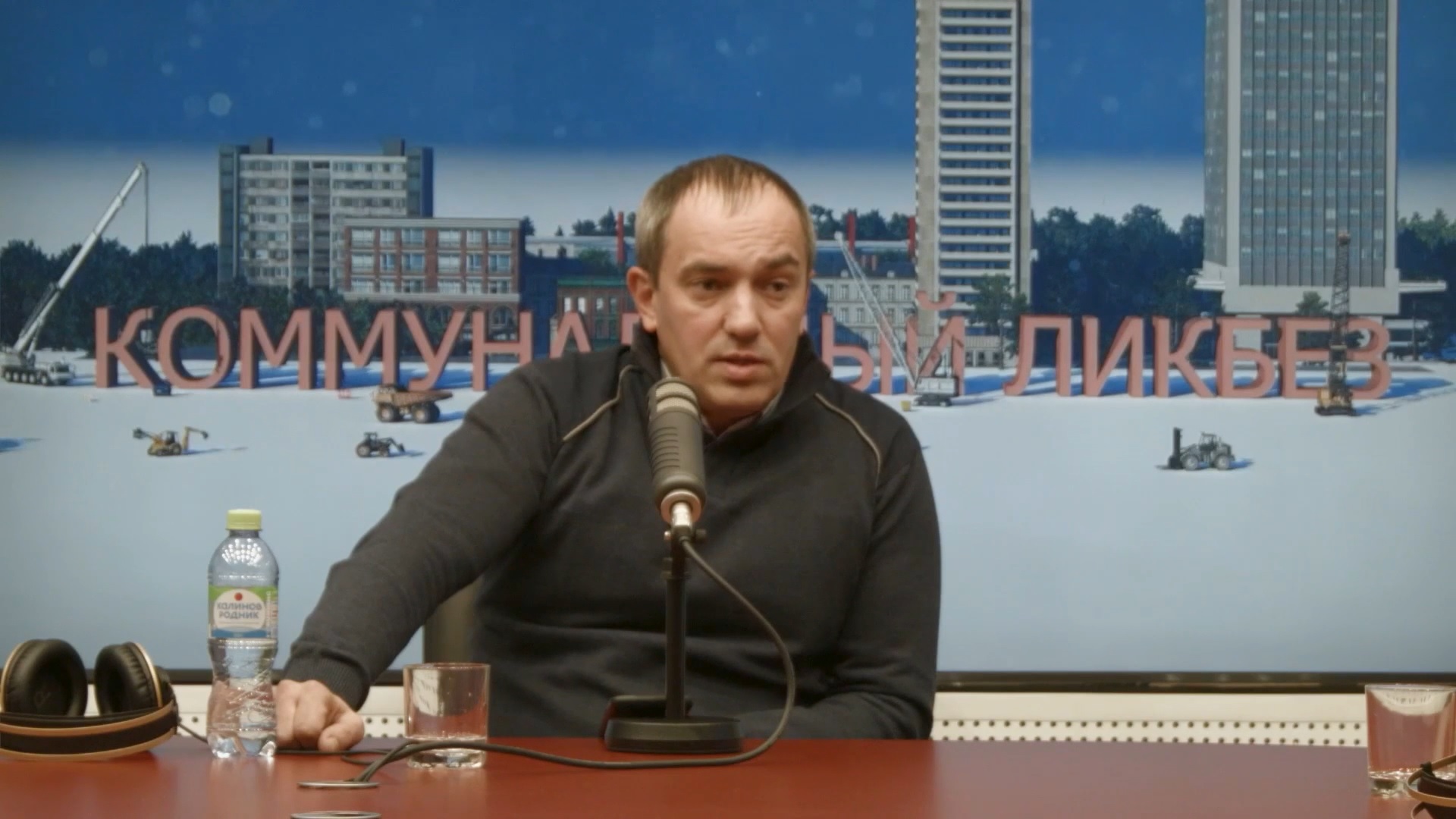 Поздравил, с Днём Конституции активных воспитанников МБОУ «СОШ№ 18 имени Героя Советского Союза генерала армии В.Ф. Маргелова».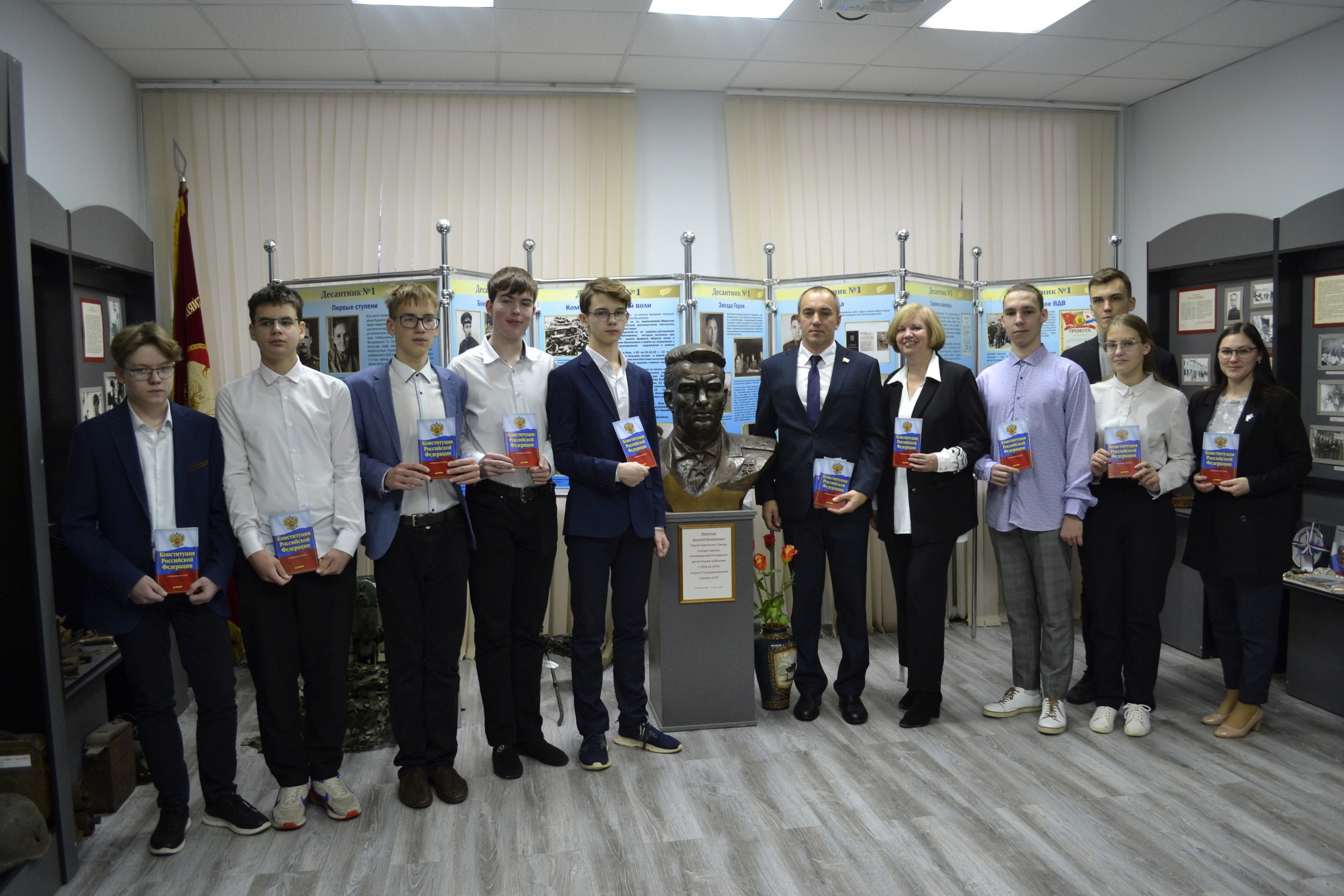 Решением Председателя Псковской городской Думы мне определен день приема граждан - каждый последний четверг месяца в здании Общественной приёмной с 14 до 18 часов, по адресу: г. Псков, ул. Гоголя, д.9. За отчетный период  на приём обратился один человек, вопрос решен положительно.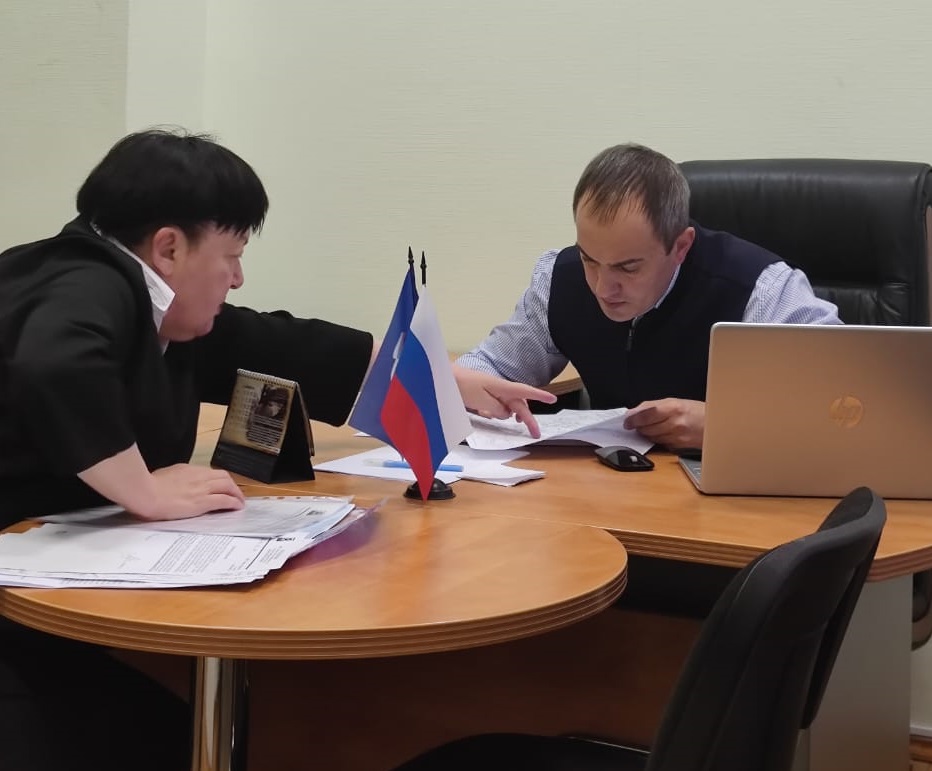 17.09.2022 Команда "Единой России" приняла участие в Спортивном празднике «Вместе вперед!», посвященный 20-летию Общероссийской общественной организации малого и среднего предпринимательства «ОПОРА РОССИИ». В рамках праздника состоялся футбольный турнир на кубок Псковского регионального отделения «ОПОРЫ РОССИИ». 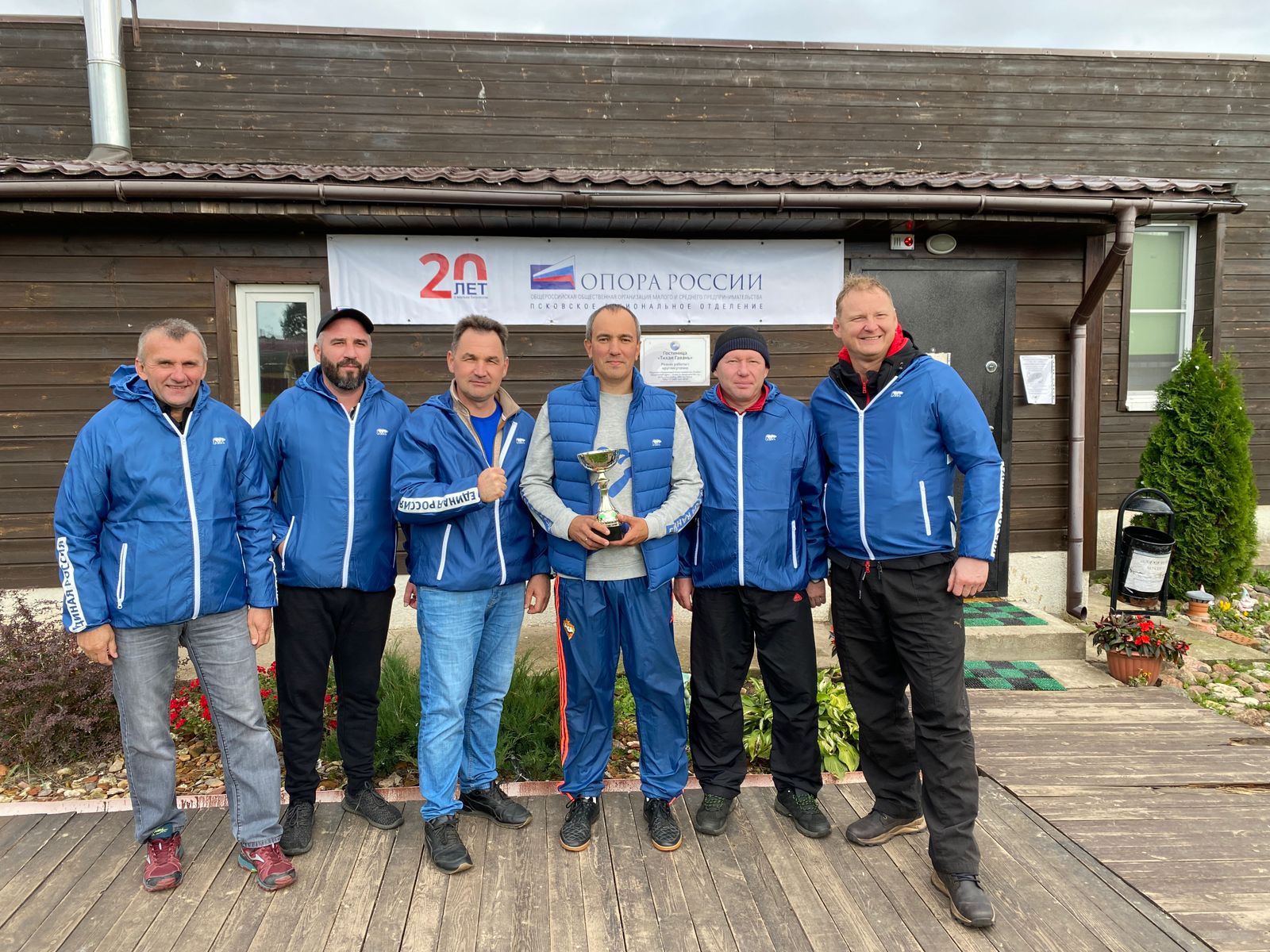 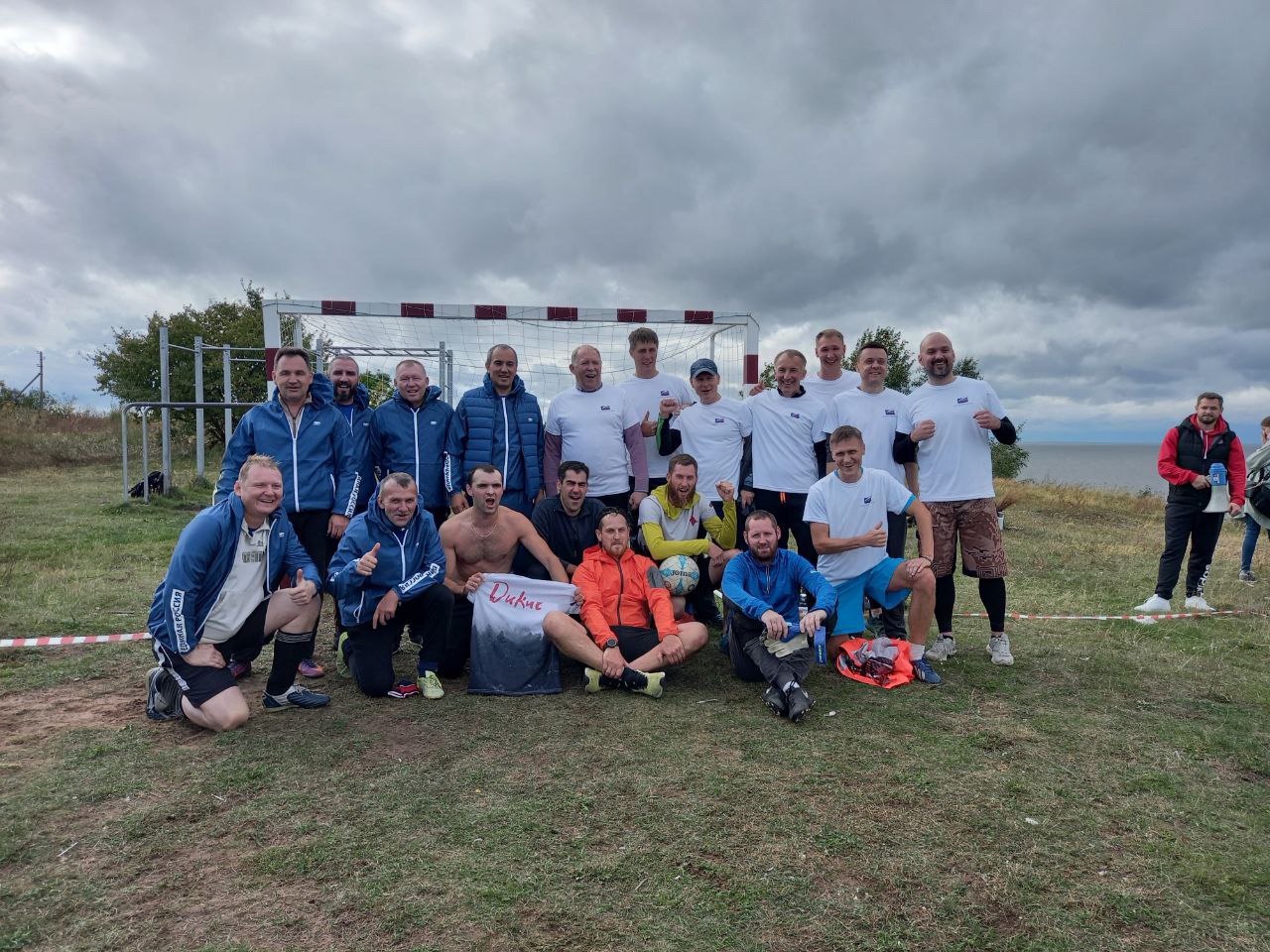 Депутат Псковской городской Думы				А.Г. Форш